Общешкольный проект «Школа, как АРТ- пространство»
26 мая в МБОУ «Ужурская СОШ №6» состоялось открытие площадки «Спорт - мастер», в рамках общешкольного проекта «Школа, как АРТ- пространство» и приуроченная ко дню здоровья для выявления и развития одаренных детей.

Для учеников нашей школы был организован спортивный квест. Все участники показали высокий уровень физической подготовки, смелость, ловкость и силу.

Ребята, выполняя условия квеста, очень старались не подвести свой класс, а уже передавшие эстафету отчаянно «болели» за своих. К судейству на всех этапах привлекались учителя. «Спорт – мастер» прошёл очень организовано. Он подарил всем заряд бодрости, хорошее настроение и оставил яркие впечатления!

Все участники получили памятные призы от руководства школы. Поздравляем всех участников и ждем на следующий год гостей из других образовательных организаций! 

Руководитель площадки: учитель ОБЖ - Азыдова Екатерина Сергеевна.ОБЛОЖКА К СТАТЬЕ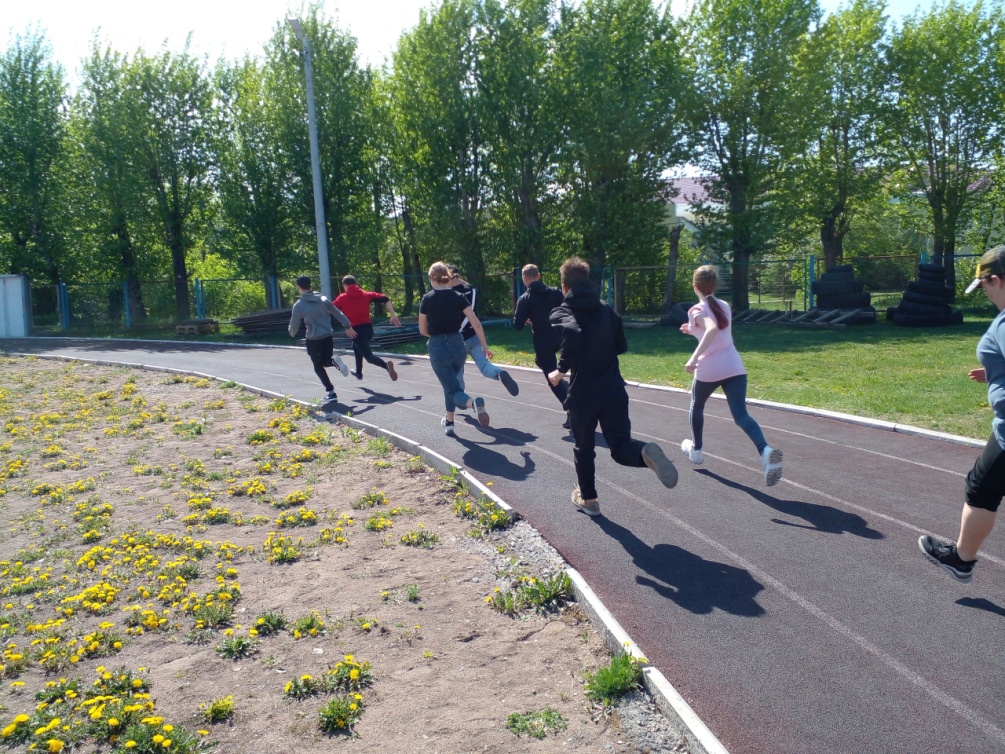 